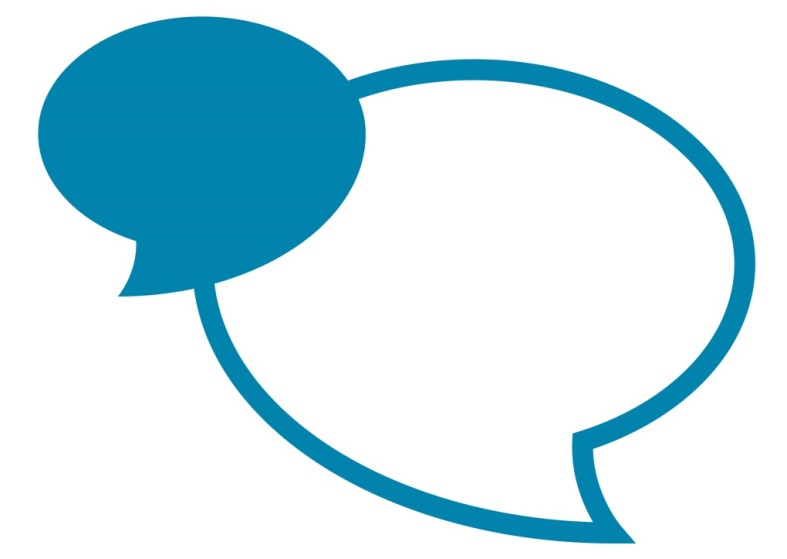 Post SpecificationTo be read in conjunction with the job family role profileDateDecember 2016Post TitleSocial Worker Job Family Role ProfilePCD 10iiFinal GradeGrade 11Service Area descriptionService Area descriptionService Area descriptionChildren and Families ServiceChildren and Families ServiceChildren and Families ServicePurpose of this post Purpose of this post Purpose of this post To improve outcomes for Children and Young People in Cumbria by listening to the voice of the child, young person and their families, understanding their needs and working together to agree how these needs will be met with the right help and support.To deliver complex service /support and to individuals and groups and to improve community capacity and /or service users well being and /or skillsTo improve outcomes for Children and Young People in Cumbria by listening to the voice of the child, young person and their families, understanding their needs and working together to agree how these needs will be met with the right help and support.To deliver complex service /support and to individuals and groups and to improve community capacity and /or service users well being and /or skillsTo improve outcomes for Children and Young People in Cumbria by listening to the voice of the child, young person and their families, understanding their needs and working together to agree how these needs will be met with the right help and support.To deliver complex service /support and to individuals and groups and to improve community capacity and /or service users well being and /or skillsKey job specific accountabilitiesKey job specific accountabilitiesKey job specific accountabilitiesTo use active listening, observation and communication to build relationships with families, children and young peopleTo understand and analyse the needs of children and young people and families by gathering information through direct work with themTo identify and assess complexity and seriousness through investigation and analysis of information within children’s services procedures.To understand the impact of need in order to formulate child based plans with clear outcomesTo ensure practice is informed by evidence and theoryTo understand the roles and accountabilities of other professionals in order to ensure the appropriate services are provided to meet the identified needsTo share skills and knowledge to build capacity with other professionals across all agencies and identify gaps in provisionTo evaluate own practice and identify need for professional support and developmentTo be open to engage in peer support and challengeTo keep appropriate records that describe and support an analysis of the child’s experience clearly identify the child’s voice and demonstrate any decision making rationaleConduct work in accordance with social work core values, Children’s Services policies and procedures, the Council’s core values and corporate standards including anti oppressive practice approachesUndertake travel in and around the county as part of their duty Undertake such other duties and responsibilities commensurate with the grading and nature of the postEnsure that the District is at all times pursuing good individual relations and fair personnel, health and safety, equal opportunity and management practices.  To take reasonable care of your own health and safetyEnhance the Council’s image within the community by promoting awareness of services and achievements and encourage greater public participationAccept budget and finance responsibilities to ensure services work within agreed budget and within Corporate policy guidelines and practicesTo use active listening, observation and communication to build relationships with families, children and young peopleTo understand and analyse the needs of children and young people and families by gathering information through direct work with themTo identify and assess complexity and seriousness through investigation and analysis of information within children’s services procedures.To understand the impact of need in order to formulate child based plans with clear outcomesTo ensure practice is informed by evidence and theoryTo understand the roles and accountabilities of other professionals in order to ensure the appropriate services are provided to meet the identified needsTo share skills and knowledge to build capacity with other professionals across all agencies and identify gaps in provisionTo evaluate own practice and identify need for professional support and developmentTo be open to engage in peer support and challengeTo keep appropriate records that describe and support an analysis of the child’s experience clearly identify the child’s voice and demonstrate any decision making rationaleConduct work in accordance with social work core values, Children’s Services policies and procedures, the Council’s core values and corporate standards including anti oppressive practice approachesUndertake travel in and around the county as part of their duty Undertake such other duties and responsibilities commensurate with the grading and nature of the postEnsure that the District is at all times pursuing good individual relations and fair personnel, health and safety, equal opportunity and management practices.  To take reasonable care of your own health and safetyEnhance the Council’s image within the community by promoting awareness of services and achievements and encourage greater public participationAccept budget and finance responsibilities to ensure services work within agreed budget and within Corporate policy guidelines and practicesTo use active listening, observation and communication to build relationships with families, children and young peopleTo understand and analyse the needs of children and young people and families by gathering information through direct work with themTo identify and assess complexity and seriousness through investigation and analysis of information within children’s services procedures.To understand the impact of need in order to formulate child based plans with clear outcomesTo ensure practice is informed by evidence and theoryTo understand the roles and accountabilities of other professionals in order to ensure the appropriate services are provided to meet the identified needsTo share skills and knowledge to build capacity with other professionals across all agencies and identify gaps in provisionTo evaluate own practice and identify need for professional support and developmentTo be open to engage in peer support and challengeTo keep appropriate records that describe and support an analysis of the child’s experience clearly identify the child’s voice and demonstrate any decision making rationaleConduct work in accordance with social work core values, Children’s Services policies and procedures, the Council’s core values and corporate standards including anti oppressive practice approachesUndertake travel in and around the county as part of their duty Undertake such other duties and responsibilities commensurate with the grading and nature of the postEnsure that the District is at all times pursuing good individual relations and fair personnel, health and safety, equal opportunity and management practices.  To take reasonable care of your own health and safetyEnhance the Council’s image within the community by promoting awareness of services and achievements and encourage greater public participationAccept budget and finance responsibilities to ensure services work within agreed budget and within Corporate policy guidelines and practicesPlease note annual targets will be discussed during the appraisal processPlease note annual targets will be discussed during the appraisal processPlease note annual targets will be discussed during the appraisal processKey facts and figures of the postKey facts and figures of the postKey facts and figures of the postBudget ResponsibilitiesBudget ResponsibilitiesAccept budget and finance responsibilities to ensure services work within agreed budget and within Corporate policy guidelines and practicesStaff Management ResponsibilitiesStaff Management ResponsibilitiesOtherOtherEssential Criteria - Qualifications, knowledge, experience and expertiseEssential Criteria - Qualifications, knowledge, experience and expertiseEssential Criteria - Qualifications, knowledge, experience and expertiseSocial Work Degree/CSS/DipSWSocial Work England RegistrationEvidence of continuing professional development in social care/social work post qualification.Evidence of successful completion of ASYE portfolioKnowledge of Assessment and Case Management Processes and outcome based planningKnowledge of relevant legislationSome experience in work with children and families, pre/post or during qualificationAbility to work as part of multi disciplinary team with internal and external colleagues – sharing and co-ordinating resourcesAbility to plan work and meet deadlinesAbility to produce clear written reportsWork directly with vulnerable children  Liaise with external and internal partners on day-to-day service issues. Clear and concise verbal skills with children and adultsAbility to assess and manage some risk effectivelyProfessional integrity, reliability and consistencyExplicit use of social work values e.g. ability to work in a non-discriminatory manner, respecting individual’s rights and choicesAbility to work under pressure and emotional stress effectivelyAbility to undertake extensive travelling in the designated area.Enhanced CRB ClearanceFlexible working hoursKnowledge of Children’s Services assessment tools (Desirable)Experience in child protection (Desirable) Social Work Degree/CSS/DipSWSocial Work England RegistrationEvidence of continuing professional development in social care/social work post qualification.Evidence of successful completion of ASYE portfolioKnowledge of Assessment and Case Management Processes and outcome based planningKnowledge of relevant legislationSome experience in work with children and families, pre/post or during qualificationAbility to work as part of multi disciplinary team with internal and external colleagues – sharing and co-ordinating resourcesAbility to plan work and meet deadlinesAbility to produce clear written reportsWork directly with vulnerable children  Liaise with external and internal partners on day-to-day service issues. Clear and concise verbal skills with children and adultsAbility to assess and manage some risk effectivelyProfessional integrity, reliability and consistencyExplicit use of social work values e.g. ability to work in a non-discriminatory manner, respecting individual’s rights and choicesAbility to work under pressure and emotional stress effectivelyAbility to undertake extensive travelling in the designated area.Enhanced CRB ClearanceFlexible working hoursKnowledge of Children’s Services assessment tools (Desirable)Experience in child protection (Desirable) Social Work Degree/CSS/DipSWSocial Work England RegistrationEvidence of continuing professional development in social care/social work post qualification.Evidence of successful completion of ASYE portfolioKnowledge of Assessment and Case Management Processes and outcome based planningKnowledge of relevant legislationSome experience in work with children and families, pre/post or during qualificationAbility to work as part of multi disciplinary team with internal and external colleagues – sharing and co-ordinating resourcesAbility to plan work and meet deadlinesAbility to produce clear written reportsWork directly with vulnerable children  Liaise with external and internal partners on day-to-day service issues. Clear and concise verbal skills with children and adultsAbility to assess and manage some risk effectivelyProfessional integrity, reliability and consistencyExplicit use of social work values e.g. ability to work in a non-discriminatory manner, respecting individual’s rights and choicesAbility to work under pressure and emotional stress effectivelyAbility to undertake extensive travelling in the designated area.Enhanced CRB ClearanceFlexible working hoursKnowledge of Children’s Services assessment tools (Desirable)Experience in child protection (Desirable) Disclosure and Barring Service – DBS ChecksDisclosure and Barring Service – DBS ChecksDisclosure and Barring Service – DBS ChecksThis post requires a DBS check.The level of check required is: DBS Enhanced - Children & AdultsThis post requires a DBS check.The level of check required is: DBS Enhanced - Children & AdultsThis post requires a DBS check.The level of check required is: DBS Enhanced - Children & AdultsJob working circumstancesJob working circumstancesJob working circumstancesEmotional DemandsJob related actions will periodically cause genuine distress to others or in major conflict with their wishes.Job related actions will periodically cause genuine distress to others or in major conflict with their wishes.Physical DemandsNormal requirement for county wide travel and carry laptop and small pieces of equipment Normal requirement for county wide travel and carry laptop and small pieces of equipment Working ConditionsSpecific abusive language and aggressive behaviour witnessed regularly, directed at postholder occasionally.Working in an uncontrolled, challenging environment, in individuals homesLone working requiredSpecific abusive language and aggressive behaviour witnessed regularly, directed at postholder occasionally.Working in an uncontrolled, challenging environment, in individuals homesLone working requiredOther FactorsOther FactorsOther Factors